Gleneida Court Apartments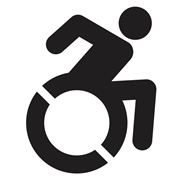 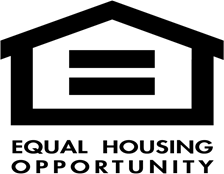 This is an application for Gleneida Court Apartments located at 10, 12 or 14 Gleneida Court, Carmel, NY	10512.This non-smoking complex consists of 24, one bedroom units.    Eligibility is limited to persons 62 years of age or older.  Income restrictions do apply.  Applications are placed on a wait list based on time and date received.  Applicants will be contacted and interviewed for tenancy once their name reaches the top of the wait list.Please mail completed application to the managing agent:Putnam County Housing Corp. Managing Agent11 Seminary Hill RoadCarmel, NY10512For any questions, please contact Putnam County Housing Corporation at 845- 225-8493 between the hours of 8:30 a.m. and 4:30p.m. Monday through Friday. TDD Relay #800-662-1220.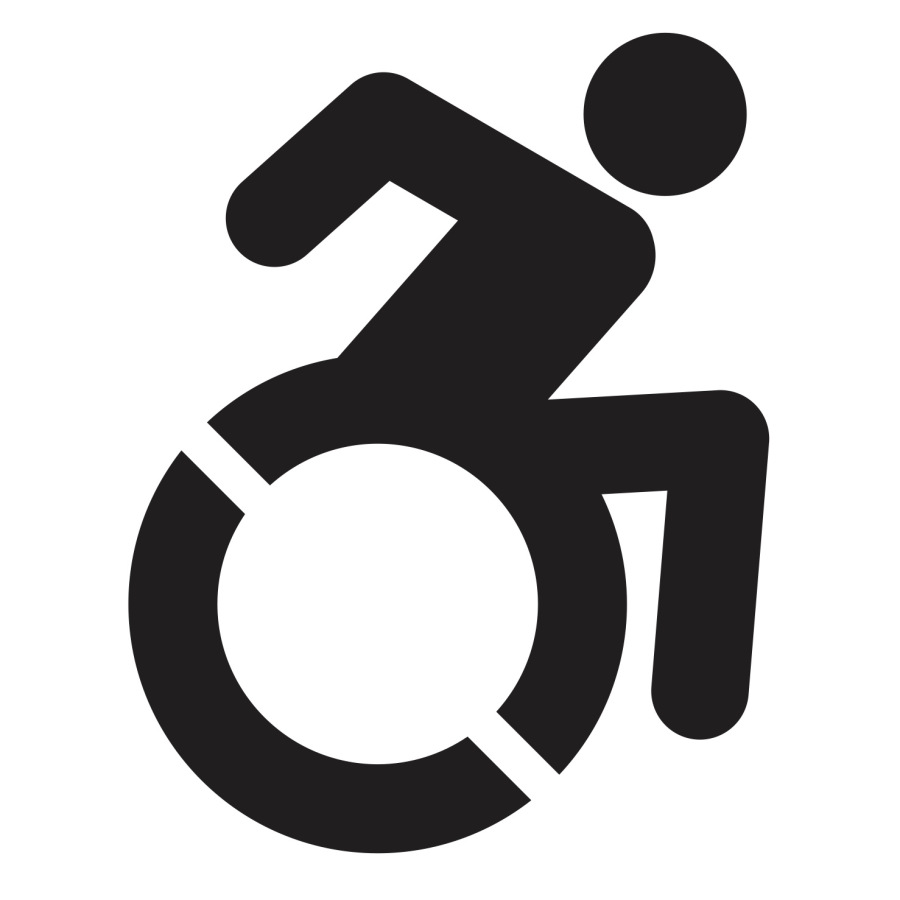 11 Seminary Hill Road, Carmel, New York 10512845-225-8493 Fax 845-225-8532APPLICANT INFORMATION for housing in Gleneida Court, located off of Seminary Hill Road, Carmel, New York. Please complete this application. Incomplete applications will not be processed.  Applications are placed in order of date and time received. An applicant may be interviewed only when Putnam County Housing Corporation (Managing Agent) receives the tenant application and your name reaches the top of the waiting list.LEGAL NAME: _________________________D.O.B.____________SS#_______ADDRESS:_______________________________________________________PHONE NUMBER: ____________________WORK NUMBER:____________________MALE______	FEMALE______TWO RELATIVES OR FRIENDS WHO GENERALLY KNOW HOW TO CONTACT YOUName _____________________________   Name _____________________________Address___________________________	  Address ___________________________             ____________________________	      ___________________________	   ____________________________	      ___________________________Phone ____________________________	Phone	     ___________________________			MARITAL STATUS (CIRCLE ONE)Married	Unmarried	Separated	WidowIf you are married will your spouse live with you? Yes 	No  	If not, where will your spouse live?   	If not, do you intend for your spouse to live with you anytime in the future? Yes	No 	If yes, explain	_AutomobilesLEGAL NAME OF ALL PERSONS WHO WILL LIVE IN YOUR APARTMENT.  List allpersons who would live in your apartment- List the head of household first.  Give the relationship of each household member to the Applicant:FELONY CONVICTIONS YES	NO 	IF YES EXPLAIN	__________________anyone live with you now who is not listed above?  Yes		_ No	ifyes, explain	_Do you plan to have anyone living with you in the future who is  not listedAbove?	Yes  	No  	If yes, explain	_Do you or your Co-applicant have any children under the age of eighteen(18) Who are not living with you now? Yes 	No   	If    yes, EXPLAIN    Is any member of your household pregnant?  YesNoHOUSING INFORMATIONNumber of bedrooms in current unit  	Do you own	Rent  	If rental, amount of current monthly rental payment$	_List your residence	(s)  for  your	last	two  years.	Current Residence first.From ---- To:-----	WASIT'SUBSIDIZED?	YIN ADDRESS:		APT.# 		CITY	STATE		ZIP CODE 	 LANDLORD  NAME:		PHONE# 	  LANDLORD  ADDRESS: 	STREET		CITY	STATE	ZIP DO YOU OWE BACK RENT?	_  DID YOUMOVE VOLUNTARILY? 		From:---	To:---	WAS ITSUBSIDIZED? YIN ADDRESS:			APT.# 	CITY	STATE		ZIP CODE 		 LANDLORD  NAME:		PHONE# 	LAND LORD ADDRESS: 	STREET	CITY	STATE	ZIPDO YOU OWE BACK RENT? 	DID YOUMOVE VOLUNTARILY? 	Why are you moving from your current housing?	_CREDIT INFORMATION List four credit references other than current and former  landlords.  References may include home mortgages, car loans, other person alloans, ered"It cards, utilitcy companies, etc.CURRENT HOUSEHOLD EXPENSES (ESTIMATED)TOTAL HOUSEHOLD INCOME LIST all money received by everyone living in your household.  This includes money from  Wages, Social  Security Benefits, AFDC, Child Support,  Unemployment Benefits, SSI,  Worker's Compensation, Retirement Benefits,	Veterans Benefits, Rental  Property Income,	Stock Dividends,  Interest,  Etc.Do you anticipate any changes in this income in the next 12 months? Yes	No	_Have you received any lump sum payments in the past twelve months-insurance settlement, inheritance, etc.? Yes 	No	_Do you anticipate receiving any lump sum payments in the next twelve Months?  Yes	No.	_Are you currently in the process of applying for any additional sources of Public assistance - AFDC, Social Security,  Unemployment Benefits, SSI, SSD, Workers' Compensation Benefits, ect.? Yes	No	If yes,describe 	ASSETS List all assets including, but not limited to, amount in bank accounts, Safe deposit boxes, cash in hand, real estate, stocks and bonds,Real Property: Do you own any property?  Yes 	No 	If Yes, Type of Property	_ Location,		_Appraised Market Values.		_ Mortgage/Outstanding Loans Balance Due$.	_ Amount of Annual Insurance Premium  $.	_ Amount of Most Recent Tax Bill	$	_Have you sold/Disposed of Any Property in the Last Two Years? Yes	NoIf Yes, Type of Property	_Market Value When Sold/ Disposed $.	_ Amount Sold/Disposed for	$.		_ Date of Transaction		_Have you disposed of any other assets in the past two years?Yes 	No	If Yes, Explain, 	MEDlCALICBILDCJJRE/HllNDICJJP  ASSISTANCE EXPENSESMEDICAL COSTS:	Complete thispart ONLY IF Applicant or Co-Applicant is 62 or older, disabled or handicapped.Medicare Premiums ................................. Monthly Amount $.	_Monthly Amount$	_Medical Insurance Coverage-Name of Insurance Company	_ Address  		 Monthly Amount$ 		 Anticipated Medical/Drug/Prescription Cost not covered by Insurance NOR Reimbursed:	Monthly Amount	$. 	Medical Bills or Outstanding Costs you are making Monthly Payment For: Balance Due $	Monthly Payments	_Are you seeing a Physician Regularly?	Name	_ Address	Projected Costs NOT CoveredBy insurance NOR Reimbursed for the Next 12 months$	_Any Other Medical Expenses:List type &Amounts	---"''------------Handicap Assistance E;penses:  Complete ONLY if handicap Expenses Allow the Handicap or Another Household Member to WORK?List type of Expenses, WeeklyAmount, and Paid to Whom:Allow the Handicap or Another Household Member to WORK? List type of Expenses, WeeklyAmount, and Paid to Whom:Are you displaced YesNo	IfYES, DisplacementAgency	_Is your current unit condemned/substandard?  Yes	No.	_ Are you paying more than 50% of your gross income for rent and utilities? Yes	No.	_Are you applying for  an "elderlyhousehold" status?  Yes	No 	 To qualify for "Elderly Household" status, you must meet the following Criteria (Please check one that applies)A.)       62      Years     old      or      older		 		 B.)  Handicapped and 18 or older		_ C.) Disabled and 18 or older	 			 Are you a veteran? Yes	No	If Yes, Date of Service		_ Have you ever resided in a project financed and/or subsidized by the Gov't? Yes	NO	If YES, Name &Address.	_Have you ever been evicted from public housing and any other federal housing? Program? Yes	No	_IfYe VVhere	_Describe Reasons	_Have You Ever Been Evicted From Other Housing?  Yes	No 	How did you hear about this housing?	_VVill you take an apartment when one is available? Yes	No	_Briefly describe your reasons for  applying?--------------PETS: Do you own any pets YES	NO	_lfYES, Describe	_GENERAL APPLICATION   QUESTIONSDo you believe that you are qualified for a priority available to persons with handicaps? YES	NO	_Do you have needs that might be better served by a wheelchair accessible unit? YES	NO  	Are you currently using an illegal controlled substance? YES_ NO_Are any members of your family currently using an illegal controlled substance? YES	NO 	Have you ever been convicted of illegal distribution or manufacture of a controlled substance?  YES	NOHave you or anyone in your household ever been convicted of any felony or misdemeanor other than traffic violations? YES	NO 	Have you or any member of your household ever committed any fraud in a federally assisted housing program or been requested to repay money for Imowingly misrepresenting information for such housing programs?YES	NO  	Have you or any other member of your household ever used any name or Social Security numbers other than the one you have given on this application?YES	NO 	AGREEMENTS,  REPRESENTATIONS  liND CERTIFICJITIONSApplicant authorized the owner to obtain a "consumer report" as defined in the Fair Credit Reporting Act, 15  U.S.C.  Sec. 1681 a (d),	seeking information on the credit worthiness, credit standing, credit capacity, character, general reputation, personal characteristics, or mode of living of applicant (s).I fully understand that Title 18, Section 1001 of the United States Code, states that a person is guilty of a felony, for Jmowingly and willingly making false or fraudulent statements to any department or agency of the United States. I, therefore, verify that the foregoing information is true and correct to the best of my Jmowledge and belief.Applicant	Date: 	  Co-Applicant	Date: 	 Other adult:	Date: 	 Representative:	Date: 	 The following information is requested by the Federal Government in order to monitor compliance with Federal laws prohibiting against seeking to participate in this program. You are not required to furnish this information, but are encouraged to do so. This information will not be used in evaluating your application or to discriminate against you in any way. However, if you choose not to furnish it, we are required to note the race/national origin of individual applicants on the basis of visual observation or surname:Gender: Ethnicity:Male_ Female_Hispanic or Latino 	 Not Hispanic or Latino _Race: (Mark one or more)White	Black or African American American Indian/Alaska Native_	Asian Native Hawaiian or Other Pacific IslanderCERTIFICATION/AUTHORIZATION CERTIFICATION:!/We hereby certify that !/We do/will not maintain a separate subsidized rentalunit in another location.  !/We further certify that this will be my/our permanent residence. !/We understand !/We must pay a security deposit for this apartment prior to occupancy.  1/We understand that my eligibility for housing will be based on ion income/occupancy limits and by Putnam County Housing Corporation's selection criteria. !/We certify that all information in this application is true to the best of my/our Imowledge and !/We understand that false statements or information are punishable by Jaw and will lead to cancellation of this application or termination of tenancy after occupancy.SIGNATURE:APPLICANT	CO-APPLICANTDATED	DATEDAUTHORIZATION!/We Do Hereby Authorize Putnam County Housing Corporation and its staff or authorized representative to contact any agencies, local police departments, offices, groups or organizations to obtain and verify any information of materials which are deemed necessary to complete my/our application for housing in programs administered/managed by Putnam County Housing Corporation.SIGNATURE:APPLICANT	CO-APPLICANTDATED	DATEDREV.09/03/09Dear Applicant:We are pleased that you have chosen to apply to our Senior Housing Complexes.  The Putnam County Housing Corporation has been studying changes that are occurring in the management of apm1ments.  Many owners have decided to regulate the use of tobacco products within their properties.To ensure the health and safety of all persons living in our complexes, we have decided to adopt a smoke-free policy for our buildings and individual units as of Januarv1,  2011.  All residents will be prohibited from smoking in the tenants living space, common m·eas (hallways and lobby) and within 30 feet of building entrances.We are advising all applicants on our waiting lists of this change.A . Income	per month	. Xl2	per year 	.I. Earnings.PensionsBenefits	\	''·...Other (interests)i	.\TOTAL INCOME:B. Expenses:	.HOUSING..Rent/MortgageHome-Repairs & Maintenance (appliances, lawn care, snow removal,paint, etc.)	·.Taxes, Insurance, Other Charges County, Town, Village, School Water/ Sewer FeesHomeowners InsuranceUTILITIES	.FuelElectricity	'TRANSPORTATION	,.Auto Expenses (gas, oil, repair, tires, registration, ins. if no auto, transportation expense).FOOD&BASICNEEDSPERSONAL&RECREATIONClothingb.  Expenses- continuted	per month	X12	per yearPersonal (beauty & barber sho.p, toiletries, cigarettes, liquor)Contributions & Gifts (include Christmas, church, charities)Telephone	.Recreational (travel, movies, restaurant, bingo, etc.)MEDICAL/INSURANCEMedical (incl. dentist, doctor, prescrip- tions, overcounterdrugs, vitamins, health insurance)Life Insurance/ AccidentalMonthly Installment Payments 1.2.3.TOTAL EXPENSES:Subtract  A-B =MAKEMODELYEARLICENSE PLATE TITLE IN NAMENameRelationshipto headBirth DateAgeSocial Security#StudentYIN1.2.3.NameAddressAccount#Phone#Rent:Auto:Medical:Electric:Auto Insurance:Handicap:Gas:Life Insurance:Loans:Water:Health Insurance:Cable:Childcare:Household memberSource of IncomeGross MonthlyAmountSocial Security$_SSI Benefits$_SSD$_Pension$_Veteran's Benefits$_Unemployment Compensation$_Interest Income$_Other Income$_DESCRIPTIONLOCATION  OFASSETSACCOUNTNUMBERDOLLARAMOUNT  OR FACE VALUECHECKING ACCOUNTSAVINGS ACCOUNTCD/MONEYMARKETIJFE INSURANCETrust AccountsOTHER STOCKS, BONDS, ETC.